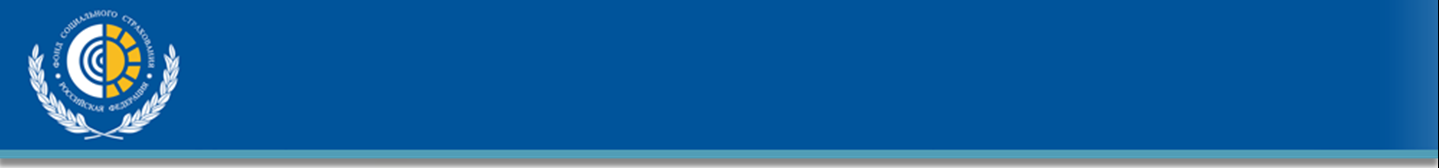 ОБ ИЗМЕНЕНИИ РЕКВИЗИТОВ ДЛЯ УПЛАТЫ СТРАХОВЫХ ВЗНОСОВ,ПЕНИ ПО СТРАХОВЫМ ВЗНОСАМ, ШТРАФОВ с 1 ЯНВАРЯ 2021г.Уважаемый Страхователь!Доводим до Вашего сведения, что с 1 января 2021 года, в соответствии со статьей 242.14 Бюджетного кодекса Российской Федерации, введенной Федеральным законом от 27 декабря 2019г. № 479-ФЗ «О внесении изменений в Бюджетный кодекс Российской Федерации, в Российской Федерации, будет осуществлен переход на казначейское обслуживание и систему казначейских платежей. При заполнении реквизитов платежных документов изменятся значения:в реквизите 13 «Наименование банка получателя средств»;в реквизите 14 «Банковский идентификационный код (БИК) банка получателя средств» - будет указываться идентификационный код территориального органа Федерального казначейства;в реквизите 15 «Номер счета банка получателя средств» - будет указываться значение единого казначейского счета;в реквизите 17 «Номер счета получателя средств» - будет указываться значение казначейского счетаОбращаем внимание: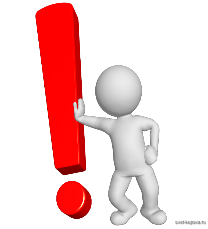 окончательная информация о реквизитах заполнения платежных поручений для уплаты страховых взносов, пени по страховым взносам, штрафов с 01 января 2021 года будет доведена дополнительно.В случае возникновения вопросов информацию можно получить по телефону: (8 384 2) 77-67-37, 77-67-38 или по электронной почте ev.usoltseva@ro42.fss.ru, где в теме письма указать «Изменение реквизитов с 01.01.2021»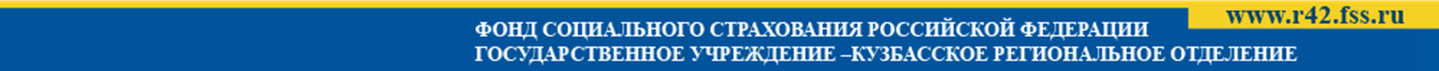 